Convention booking form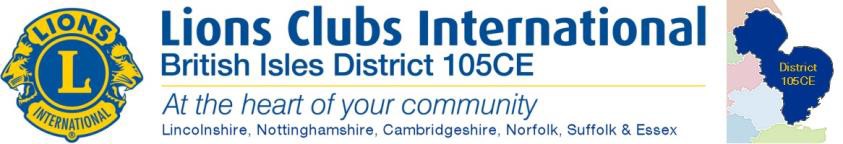 20-23 March 2025Holiday Inn, Peterborough West,Thorpe Wood, Peterborough, PE3 6SGPlease complete all sections of this form, including the “in case of emergency” (ICE) or next of kin contact details form to our Convention 2025 Booking Secretary by February 1st 2025. We cannot guarantee availability or pricing after  this date, so bookings received after 1st February may incur additional charges.By email:	Send form, with online payment confirmation, to paulamellows@hotmail.comOr post:	Please pay by bank transfer, if possible, if not please send a cheque to:Lion Paula Mellows, 8 Wedgewood Close, Lincoln, Lincolnshire, LN6 3LS. (07813 900081)NOTE: Your booking will be confirmed by email on receipt of the form and appropriate payment.ATTENDEE DETAILS:  Please attach additional form(s) if booking for more than two people.BOOKING DETAILS:	All prices inclusive of VAT.Banquet & Ball Menu Saturday 22 March 2025Holiday Inn, Thorpe Wood Peterborough Please indicate your choice of menu below and return the form to Convention Booking. Secretary: Lion Paula Mellows, 8 Wedgewood Close, Lincoln, Lincolnshire, LN6 3LS (07813 900081) Email: paulamellows@hotmail.comPlease make it clear if you have any food allergies and whether the allergy is by consumption, by touch or airborne.StarterBANQUET MENUBruschetta, vine tomatoes, grilled peppers, basil pesto (GF, V, VE)Melon, mango, passionfruit and pomegranate stack, passionfruit dressing (GF, V, VE)Leek & potato soupMain course: Chicken fillet wrapped in pancetta, herb potatoes, ratatouille, beans, basil infused jus (GF)Grilled herb crusted salmon, herb potatoes, carrots, broccoli, tarragon hollandaiseWild mushroom & thyme potato gnocchi, king oyster mushrooms, cheese sauce (V)Dessert:Raspberry frangipane, raspberries, raspberry coulis (GF, VE)Warm apple & blackberry crumble tart, custardCherry bakewell tart, vanilla ice cream, strawberry & raspberry coulis (GF)GDPR DATA PROTECTION STATEMENT: All personal data/special category data herein are processed in accordance with UK data protection legislation. More information is available on our website in the Privacy Notice from the link “Privacy & Cookies”. Email contact: districtdpo@gmail.com20-23 March 2025Holiday Inn, Peterborough West,Thorpe Wood, Peterborough, PE3 6SGIn Case of Emergency/Next of Kin FormPlease provide “In case of emergency” (ICE) or Next of Kin details for the duration of the event. This will only be used in the case of emergency, with your permission if possible. The contact should be someone who isnot attending the event with you, that could provide medical or emotional support in the case that you or your companion are taken ill etc.This information will only be kept for the duration of the event and then be destroyed immediately after the event. People listed here will only be contacted if absolutely necessary.GDPR DATA PROTECTION STATEMENT: All personal data/special category data herein are processed in accordance with UK data protection legislation. More information is available on our website in the Privacy Notice from the linkFirst person:Title:Second person:Title:Last name:Last name:First name:First name:Lions title:Lions title:Lions club:Lions club:Home phone:Home phone:Mobile:Mobile:Email:Email:Special requirements (e.g., disability, dietary, allergies):Special requirements (e.g., disability, dietary, allergies):Special requirements (e.g., disability, dietary, allergies):Special requirements (e.g., disability, dietary, allergies):Special requirements (e.g., disability, dietary, allergies):Special requirements (e.g., disability, dietary, allergies):Hotel:Hotel:Date:Thu 20Fri 21Fri 21Sat 22Total rooms/nightsTotal rooms/nightsTotal paymentRoom rate per night room & breakfastRoom rate per night room & breakfastSingle (@ £90)@ £90.00£Room rate per night room & breakfastRoom rate per night room & breakfastDouble (@ £100)@ £100.00£EventEventPrices per personPrices per personPrices per personPrices per personPrices per personTotal placesTotal placesThu 20Thu 20Evening dinner: A menu will be sent once you book (@ £28.00)Evening dinner: A menu will be sent once you book (@ £28.00)Evening dinner: A menu will be sent once you book (@ £28.00)Evening dinner: A menu will be sent once you book (@ £28.00)Evening dinner: A menu will be sent once you book (@ £28.00)@ £28.00£Fri 21Fri 21Cabinet lunch (@ £18.50)Cabinet lunch (@ £18.50)Cabinet lunch (@ £18.50)Cabinet lunch (@ £18.50)Cabinet lunch (@ £18.50)@ £18.50£Fri 21Fri 21Host Night – Cockney Night Theme (@ £30.00)Host Night – Cockney Night Theme (@ £30.00)Host Night – Cockney Night Theme (@ £30.00)Host Night – Cockney Night Theme (@ £30.00)Host Night – Cockney Night Theme (@ £30.00)@ £30.00£Sat 22Sat 22Business Session must be booked to attend. *****Business Session must be booked to attend. *****Business Session must be booked to attend. *****Business Session must be booked to attend. *****Business Session must be booked to attend. *****Sat 22Sat 22Business Session Delegates:Business Session Delegates:Business Session Delegates:Business Session Delegates:Business Session Delegates:Sat 22Sat 22Convention lunch: Sandwiches, Chips & Soup (@ £14.00)Convention lunch: Sandwiches, Chips & Soup (@ £14.00)Convention lunch: Sandwiches, Chips & Soup (@ £14.00)Convention lunch: Sandwiches, Chips & Soup (@ £14.00)Convention lunch: Sandwiches, Chips & Soup (@ £14.00)@ £14.00£Sat 22Sat 22DG’s Banquet & Ball: complete menu choice on page 2(@ £42.00)DG’s Banquet & Ball: complete menu choice on page 2(@ £42.00)DG’s Banquet & Ball: complete menu choice on page 2(@ £42.00)DG’s Banquet & Ball: complete menu choice on page 2(@ £42.00)DG’s Banquet & Ball: complete menu choice on page 2(@ £42.00)@ £42.00£Other:Other:Convention pin (@ £3.50 each)Convention pin (@ £3.50 each)Convention pin (@ £3.50 each)Convention pin (@ £3.50 each)Convention pin (@ £3.50 each)@ £3.50£Payment method: [Note: if not paid in full when booking, balance is due 01/02/25]	Total amount:Payment method: [Note: if not paid in full when booking, balance is due 01/02/25]	Total amount:Payment method: [Note: if not paid in full when booking, balance is due 01/02/25]	Total amount:Payment method: [Note: if not paid in full when booking, balance is due 01/02/25]	Total amount:Payment method: [Note: if not paid in full when booking, balance is due 01/02/25]	Total amount:Payment method: [Note: if not paid in full when booking, balance is due 01/02/25]	Total amount:Payment method: [Note: if not paid in full when booking, balance is due 01/02/25]	Total amount:Payment method: [Note: if not paid in full when booking, balance is due 01/02/25]	Total amount:Payment method: [Note: if not paid in full when booking, balance is due 01/02/25]	Total amount:£Cheque payable to: L.C.I. District 105CE ConventionCheque payable to: L.C.I. District 105CE ConventionCheque payable to: L.C.I. District 105CE ConventionCheque payable to: L.C.I. District 105CE ConventionBank transfer to: Convention Account: 30-67-76	68843768Bank transfer to: Convention Account: 30-67-76	68843768Bank transfer to: Convention Account: 30-67-76	68843768Bank transfer to: Convention Account: 30-67-76	68843768Bank transfer to: Convention Account: 30-67-76	68843768Bank transfer to: Convention Account: 30-67-76	68843768Enclosed payment in fullEnclosed payment in fullEnclosed payment in fullPayment transferred in fullPayment transferred in fullPayment transferred in fullPayment transferred in fullPayment transferred in fullEnclosed deposit (balance due by: 01/02/25)Enclosed deposit (balance due by: 01/02/25)Enclosed deposit (balance due by: 01/02/25)Monthly transfer (divide total by # months to 01/02/25)Monthly transfer (divide total by # months to 01/02/25)Monthly transfer (divide total by # months to 01/02/25)Monthly transfer (divide total by # months to 01/02/25)Monthly transfer (divide total by # months to 01/02/25)Please note that any cancellation of room bookings requires at least 4 weeks’ notice before the event date and is subject to the hotel’s terms and conditions. We are only able to refund events with at least 3 weeks’ notice and subject to charges imposed by the hotel. Please check with any Holiday Insurance policy to see if you have cover.Please note that any cancellation of room bookings requires at least 4 weeks’ notice before the event date and is subject to the hotel’s terms and conditions. We are only able to refund events with at least 3 weeks’ notice and subject to charges imposed by the hotel. Please check with any Holiday Insurance policy to see if you have cover.Please note that any cancellation of room bookings requires at least 4 weeks’ notice before the event date and is subject to the hotel’s terms and conditions. We are only able to refund events with at least 3 weeks’ notice and subject to charges imposed by the hotel. Please check with any Holiday Insurance policy to see if you have cover.Please note that any cancellation of room bookings requires at least 4 weeks’ notice before the event date and is subject to the hotel’s terms and conditions. We are only able to refund events with at least 3 weeks’ notice and subject to charges imposed by the hotel. Please check with any Holiday Insurance policy to see if you have cover.Please note that any cancellation of room bookings requires at least 4 weeks’ notice before the event date and is subject to the hotel’s terms and conditions. We are only able to refund events with at least 3 weeks’ notice and subject to charges imposed by the hotel. Please check with any Holiday Insurance policy to see if you have cover.Please note that any cancellation of room bookings requires at least 4 weeks’ notice before the event date and is subject to the hotel’s terms and conditions. We are only able to refund events with at least 3 weeks’ notice and subject to charges imposed by the hotel. Please check with any Holiday Insurance policy to see if you have cover.Please note that any cancellation of room bookings requires at least 4 weeks’ notice before the event date and is subject to the hotel’s terms and conditions. We are only able to refund events with at least 3 weeks’ notice and subject to charges imposed by the hotel. Please check with any Holiday Insurance policy to see if you have cover.Please note that any cancellation of room bookings requires at least 4 weeks’ notice before the event date and is subject to the hotel’s terms and conditions. We are only able to refund events with at least 3 weeks’ notice and subject to charges imposed by the hotel. Please check with any Holiday Insurance policy to see if you have cover.Please note that any cancellation of room bookings requires at least 4 weeks’ notice before the event date and is subject to the hotel’s terms and conditions. We are only able to refund events with at least 3 weeks’ notice and subject to charges imposed by the hotel. Please check with any Holiday Insurance policy to see if you have cover.Please note that any cancellation of room bookings requires at least 4 weeks’ notice before the event date and is subject to the hotel’s terms and conditions. We are only able to refund events with at least 3 weeks’ notice and subject to charges imposed by the hotel. Please check with any Holiday Insurance policy to see if you have cover.Title:First name:Last name:Starter (A-C):Main (D-F):Dessert (G-I):12Special requirements (eg dietary, disability, allergies).Note: all main menu dishes can be altered for gluten free (GF) and dairy free (DF) options on request.Special requirements (eg dietary, disability, allergies).Note: all main menu dishes can be altered for gluten free (GF) and dairy free (DF) options on request.Special requirements (eg dietary, disability, allergies).Note: all main menu dishes can be altered for gluten free (GF) and dairy free (DF) options on request.Special requirements (eg dietary, disability, allergies).Note: all main menu dishes can be altered for gluten free (GF) and dairy free (DF) options on request.Special requirements (eg dietary, disability, allergies).Note: all main menu dishes can be altered for gluten free (GF) and dairy free (DF) options on request.Special requirements (eg dietary, disability, allergies).Note: all main menu dishes can be altered for gluten free (GF) and dairy free (DF) options on request.Special requirements (eg dietary, disability, allergies).Note: all main menu dishes can be altered for gluten free (GF) and dairy free (DF) options on request.If you have any preference to be seated with other attendees at the event, please indicate this below:If you have any preference to be seated with other attendees at the event, please indicate this below:If you have any preference to be seated with other attendees at the event, please indicate this below:If you have any preference to be seated with other attendees at the event, please indicate this below:If you have any preference to be seated with other attendees at the event, please indicate this below:If you have any preference to be seated with other attendees at the event, please indicate this below:If you have any preference to be seated with other attendees at the event, please indicate this below:NameRelationshipHome NumberMobile NumberEmail Address